Администрация муниципального образования «Город Астрахань»РАСПОРЯЖЕНИЕ30 января 2018 года № 402-р«Об утверждении перечня объектов, в отношении которых в 2018 году планируется заключение концессионных соглашений»В соответствии с Федеральными законами "О концессионных соглашениях", "Об общих принципах организации местного самоуправления в Российской Федерации", Уставом муниципального образования «Город Астрахань», распоряжением администрации муниципального образования «Город Астрахань» от 13.01.2017 №14-р «Об утверждении Положения о порядке подготовки, заключения и контроля реализации концессионных соглашений на территории муниципального образования «Город Астрахань»:Утвердить прилагаемый перечень объектов, в отношении которых в 2018 году планируется заключение концессионных соглашений.Управлению информационной политики администрации муниципального образования «Город Астрахань» разместить настоящее распоряжение администрации муниципального образования «Город Астрахань» на официальном сайте администрации муниципального образования «Город Астрахань».Контроль за исполнением настоящего распоряжения администрации муниципального образования «Город Астрахань» оставляю за собой.Глава администрации О.А. Полумордвинов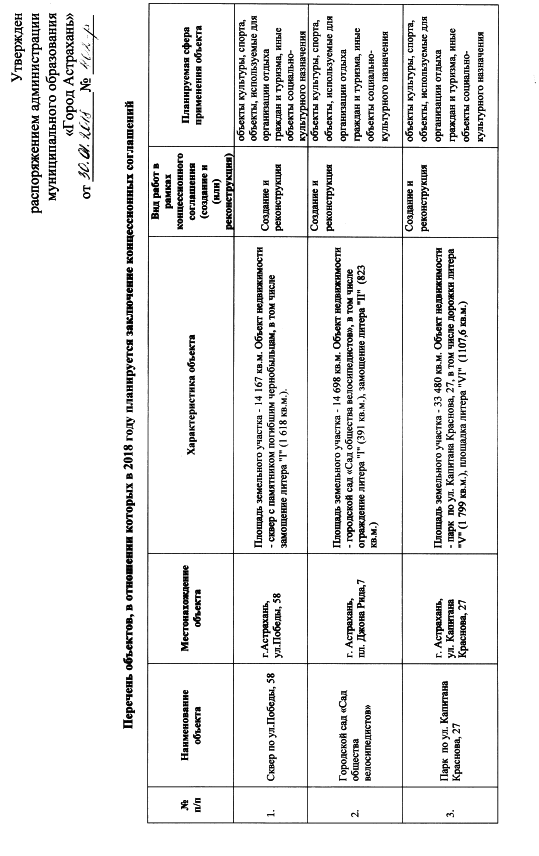 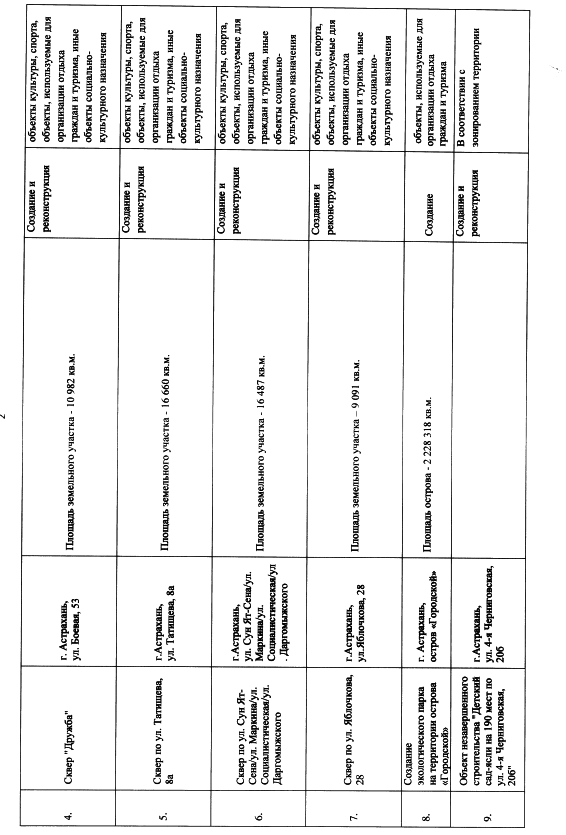 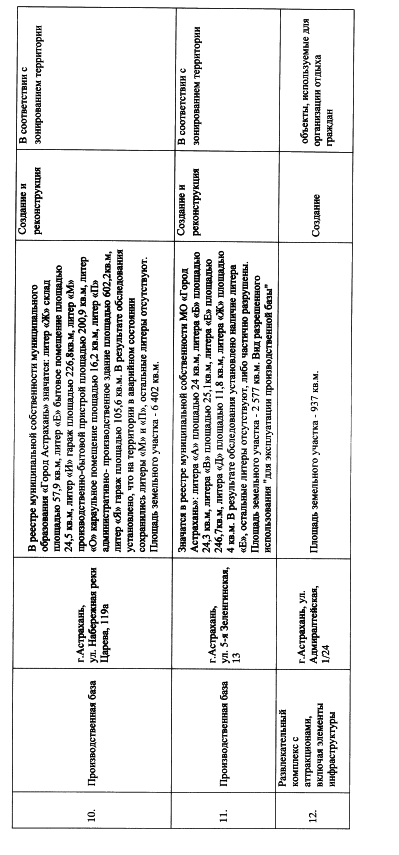 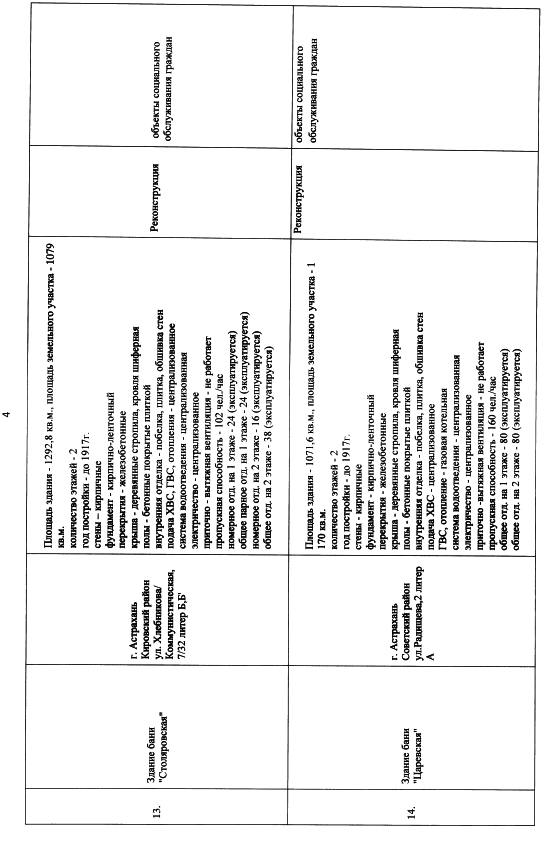 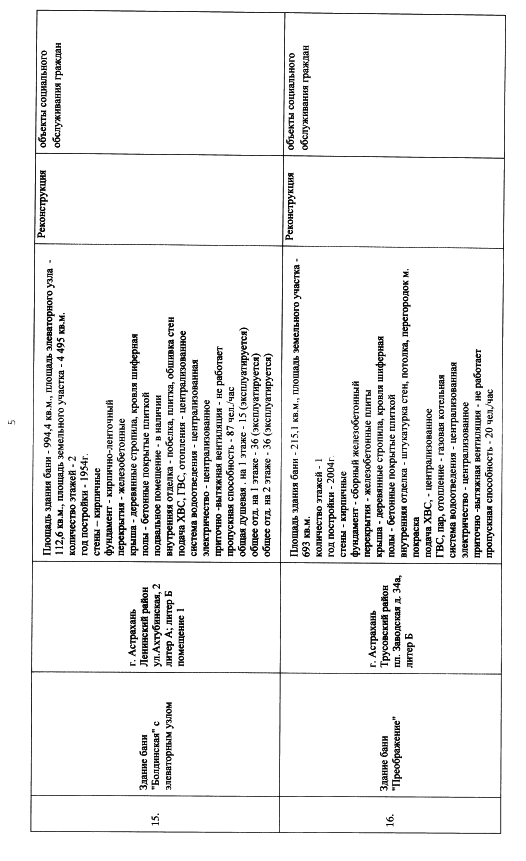 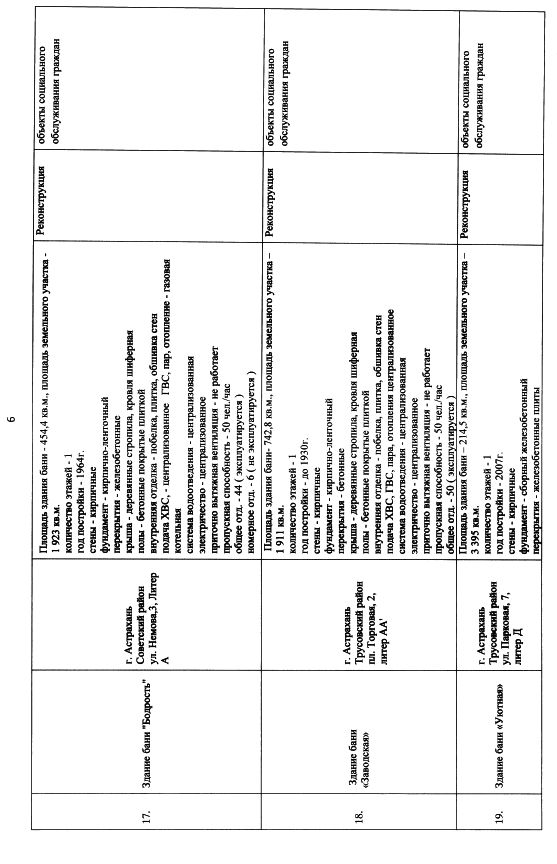 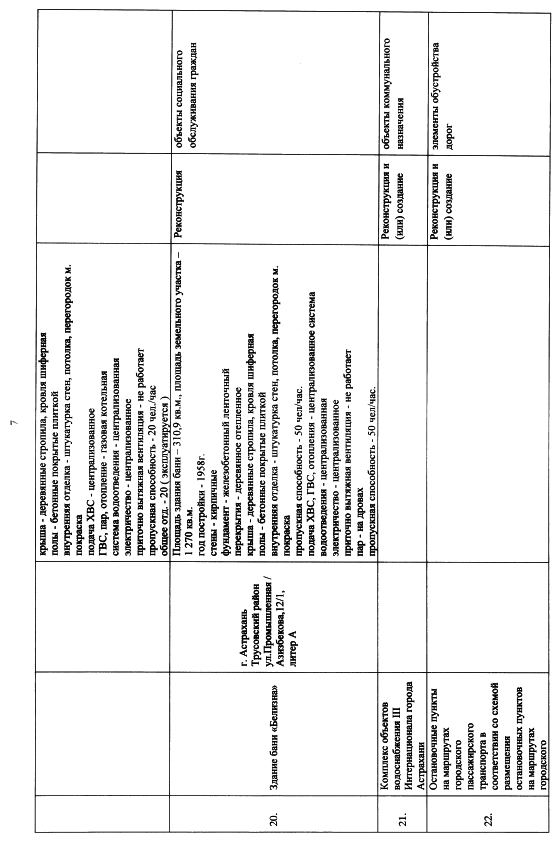 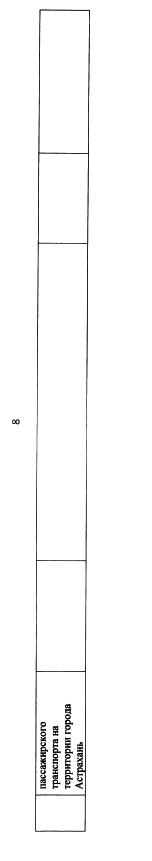 